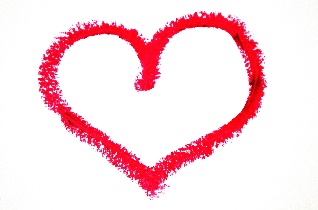 StartersSmoked haddock and lobster broth with a dill and prawn toastGrilled garlic portobello mushroom with a walnut and blue cheese crumbleSundried tomato, pesto and olive bruschetta with balsamic dressed rocket leavesDuck, orange and cranberry pate with toastMainsChicken supreme stuffed with ricotta, spinach and sundried tomatoes and finished with a roasted red pepper sauceGrilled fillet of seabass and seabream served with a crab and prawn croquette and a lemon and dill sauceApricot and pistachio stuffed noisette of lamb with a redcurrant jus (£3.00 supplement)Wild mushroom and asparagus risotto served with a green salad and garlic focaccia breadDessertsBlueberry and lemon fool with a lemon biscuitTriple chocolate brownie with chocolate ice creamWarm cherries jubilee over pistachio ice cream Passionfruit sorbet with fresh strawberries laced in champagneCoffee & Mints 						£24.95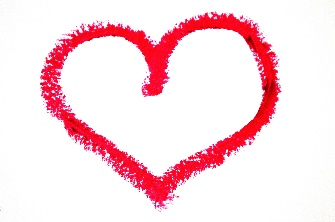        Per personBooking essential, please enquire at the bar.Menu being served Thursday 14th February from 7pm.No other food available during this service time